АНДИЙСКАЯ СОШ №2 им.М.Р.КАЗАНАЛИПОВА                                                                                                                                                               УТВЕРЖДАЮ:                                                                                                                                          Директор Анди СОШ №2                                                                                                                                   ____________А.Д.Албекгаджиев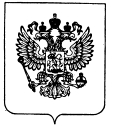  ДОЛЖНОСТНАЯ ИНСТРУКЦИЯ                          ПОВАРА                     ДОЛЖНОСТНАЯ ИНСТРУКЦИЯ ПОВАРААнди СОШ №2
1. Общие положения1.1.Повар назначается и освобождается от занимаемой должности директором школы. Временное исполнение обязанностей повара в этих случаях осуществляется на основании приказа директора школы, изданного с соблюдением требований законодательства о труде.1.2.Повар подчиняется непосредственно руководителю подразделения.1.3.В своей деятельности повар руководствуется сборником технологических нормативов, сборником рецептур блюд и кулинарных изделий для предприятий общественного питания, правилами и нормами охраны труда, техники безопасности и противопожарной защиты, а также Уставом и локальными правовыми актами школы (в том числе правилами внутреннего трудового распорядка, приказами и распоряжениями директора, настоящей должностной инструкцией), трудовым договором (контрактом). Повар соблюдает Конвенцию о правах ребёнка.2. Функции2.1.Основными направлениями деятельности повара являются, приготовление блюд и кулинарных изделий согласно сборникам технологических нормативов и сборником рецептур блюд и кулинарных изделий для предприятий общественного питания.3.Должностные обязанностиПовар осуществляет:3.1.Приготовление блюд, кулинарных изделий и витаминных салатов.3.2.Применять способы сокращения потерь и сохранение питательной ценности пищевых продуктов при  тепловой обработки.3.3.Быстрое и качественное оформление школьных обедов и обслуживание педагогического и технического персонала.3.4. Обеспечивает правильное хранение имеющихся продуктов питания.Проводит уборку рабочих помещений.Содержит в чистоте технологическое оборудование, посуду для приготовления блюд, посуду для питания школьников.Оборудование и посуду моет с использованием дезинфицирующих и моющих средств в соответствии с нормативами и технологией их использования.Правильно хранит и приготавливает дезинфицирующие и моющие средства в соответствии с нормативами.Соблюдает правила санитарии и гигиены на рабочем месте. Работает в спец. одежде и шапочке (колпаке).. Строго соблюдает правила безопасности и электробезопасности, правила эксплуатации технологического оборудования столовой, пользования моющими и дезинфицирующими средствами.Незамедлительно сообщает  директору  о поломках и неисправностях электрооборудования.Следит за исправностью технологического оборудования.Проходит 2 раза в год проф.медосмотры.4. ПраваПовар имеет право в пределах своей компетенции:4.1. Вносить предложения совершенствованию своей работы.4.2. Повышать свою квалификацию.5. Ответственность5.1.За не использование или ненадлежащее использование без уважительных причин Устава и Правил внутреннего трудового распорядка школы, законных распоряжений директора школы, его заместителя и иных локальных нормативных актов, должностных обязанностей, установленных настоящей инструкцией, в том числе за не использование предоставленных прав повар несет дисциплинарную ответственность в порядке, определенным трудовым законодательством. За грубое нарушение трудовых обязанностей в качестве дисциплинарного наказания может быть применено увольнение.5.2.За применение, в том числе однократное, методов воспитания, связанных с психическим и (или) физическим насилием над личностью обучающегося, повар может быть освобожден от занимаемой должности в соответствии с трудовым законодательством и законом РФ «Об образовании». Увольнение за данный проступок не является мерой дисциплинарной ответственности.5.3.За нарушение правил приготовления блюд и кулинарных изделий согласно сборникам рецептур блюд и кулинарных изделий для предприятий общественного питания, правил пожарной безопасности, охраны труда и т.д.5.4.За виновное причинение школе или участникам образовательного процесса ущерба в связи с исполнением (неисполнением) своих должностных обязанностей повар несет материальную ответственность в порядке и в пределах, предусмотренных гражданским законодательством.6. Взаимоотношения. Связи по должностиПовар:6.1.Работает по графику, составленному исходя из 40-часовой рабочей недели и утвержденному директором школы.6.2.Получает от директора школы и его заместителя информацию нормативно-правового и организационно-методического характера, знакомится под расписку с соответствующими документами.6.3.Исполняет обязанности мойщицы посуды по кухне. Исполнение обязанностей осуществляется в соответствии с законодательством о труде и Уставом школы на основании приказа директора.Заместитель директора по 
административно-хозяйственной работе  ____________ _________ 

С должностными обязанностями ознакомлен:                    __________ ____________                                                                      